Crna Gora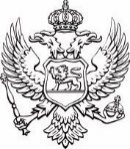 Ministarstvo javne upraveBroj: 01-056/23-1235   	           		                                       28. februar 2023. godineJavni konkurs za raspodjelu sredstava za kofinansiranje projekata i programa NVO podržanih iz fondova Evropske unije za 2023. godinuNa osnovu člana 32 Zakona o nevladinim organizacijama (Službeni list CG, broj 39/11 i 37/17) i člana 5 Uredbe o postupku i načinu kofinansiranja projekata i programa nevladinih organizacija podržanih iz fondova Evropske unije („Službeni list CG“, br. 64/2018 )Ministarstvo javne uprave objavljujeJavni konkurs
za raspodjelu sredstava za kofinansiranje projekata i programa nevladinih organizacija podržanih iz fondova Evropske unije za 2023. godinu
IPredmet Javnog konkursa je raspodjela sredstava za kofinansiranje projekata i programa nevladinih organizacija podržanih iz fondova Evropske unije za 2023. godinu koje je odobrila, odnosno ugovorila Evropska komisija, nadležna implementaciona agencija ili drugo Ugovorno tijelo Evropske unije (u daljem tekstu: Ugovorno tijelo) s nevladinom organizacijom koja je nosilac projekta ili programa ili partner na projektu ili programu, koja je registrovana i djeluje u Crnoj Gori, a projekat ili program se u cijelosti ili djelimično sprovodi u Crnoj Gori.IINosioci projekta ili programa odnosno partneri mogu zatražiti kofinansiranje za projekte i programe čija realizacija je u toku, bez obzira na godinu u kojoj je potpisan ugovor o finansiranju iz fondova Evropske unije.IIIOpredijeljeni iznos za kofinansiranje projekata i programa nevladinih organizacija po Javnom konkursu za 2023. godinu iznosi 1.270.000,00 eura. Sredstva za kofinansiranje projekata i programa nevladinih organizacija - nosioca projekta ili programa odnosno partnera na projektu ili programu, ugovorenih po osnovu konkursa i programa podržanih od Evropske unije, obezbjeđuju se u iznosu od 100% ugovorom utvrđenog obaveznog učešća nevladine organizacije na navedenim projektima i programima.Ministarstvo javne uprave (u daljem tekstu: Ministarstvo) može na osnovu pisane izjave podnosioca zahtjeva, odobriti iznos koji je i manji od 100%, zavisno od raspoloživih sredstava.Sredstva se raspodjeljuju do utroška iznosa utvrđenog zakonom za ovu namjenu u tekućoj godini.IVZa određeni projekat ili program mogu se samo jednom dodijeliti sredstva za kofinansiranje, nezavisno od trajanja projekta ili programa. Svaki nosilac projekta odnosno partner samostalno aplicira za svoj udio u kofinansiranju, nezavisno od ostalih partnera u projektu/programu.
Iznos i postotak kofinansiranja nosioca projekta odnosno partnera mora biti jasno istaknut i vidljiv iz ugovora potpisanog s Ugovornim tijelom i/ili partnerskog sporazuma nevladinih organizacija kojim je definisan iznos učešća svake nevladine organizacije pojedinačno u slučaju da više nevladinih organizacija iz Crne Gore realizuju projekat/program, ili kopiju drugog akta kojim je definisana obaveza jedne nevladine organizacije da obezbijedi ukupan iznos sredstava za kofinasniranje projekta/programa u ime svih partnerskih organizacija iz Crne Gore.VPopunjeni obrazac Zahtjeva za kofinansiranje projekata i programa NVO podržanih iz fondova EU za 2023. godinu (u daljem tekstu: Zahtjev za kofinansiranje) i propisanu dokumentaciju potrebno je poslati u štampanom (tri primjerka) i elektronskom obliku (na CD- u ili USB- u) u sadržaju istovjetnom štampanom primjerku. Zahtjev za kofinansiranje mora biti potpisan od strane ovlašćenog lica za zastupanje i ovjeren službenim pečatom nevladine organizacije. Ručno popunjeni zahtjevi se neće razmatrati. U razmatranje će biti uzeti samo zahtjevi koji su dostavljeni na obrascu Zahtjeva za kofinansiranje, sa potrebnom dokumentacijom i u roku, odnosno koji zadovoljavaju uslove propisane Javnim konkursom.Ministarstvo će obavijestiti nevladine organizacije koje nijesu dostavile uredan i potpuni zahtjev odnosno potrebnu dokumentaciju, uz ukazivanje na utvrđene nedostatke. Nevladina organizacija dužna je da otkloni utvrđene nedostatke u roku od pet dana od dana obavještenja Ministarstva. Ukoliko se utvrđeni nedostaci ne otklone u navedenom roku zahtjev se odbija.VIUz Zahtjev za kofinansiranje nevladina organizacija u zapečaćenoj koverti dostavlja:kopiju potpisanog ugovora o podržanom projektu ili programu sa Ugovornim tijelom;kopiju dijela ugovora kojim je definisan iznos dodijeljenih sredstava i iznos obaveznog učešća nevladine organizacije ili kopiju partnerskog sporazuma nevladinih organizacija kojim je definisan iznos učešća svake nevladine organizacije pojedinačno u slučaju da više nevladinih organizacija iz Crne Gore realizuju projekat/program, ili kopiju drugog akta kojim je definisana obaveza jedne nevladine organizacije da obezbijedi ukupan iznos sredstava za kofinansiranje projekta/programa u ime svih partnerskih organizacija iz Crne Gore, navedenu dokumentaciju potrebno je dostaviti prevedenu  i  ovjerenu  od  ovlašćenog  prevodioca  na  crnogorski jezik;službeno obavještenje sa internet stranice Ugovornog tijela na kojoj su objavljeni rezultati konkursa (u slučajevima kada je preduslov početka realizacije aktivnosti službeno objavljivanje rezultata konkursa od strane Ugovornog tijela, a ne potpisivanje ugovora);kopiju obrasca opisa projekta (ukoliko nije dio ugovora potpisanog s Ugovornim tijelom);kopiju cjelokupnog budžeta projekta (ukoliko nije dio ugovora potpisanog s Ugovornim tijelom);izjavu o kofinansiranju koja sadrži podatke o iznosu odobrenih sredstava za kofinansiranje za projekat ili program iz drugih izvora, kao i očekivanom iznosu sredstava za kofinansiranje projekta ili programa iz drugih izvora u skladu sa upućenim zahtjevima ili o tome da projekt ili program nije kofinansiran iz drugih izvora.VIIZahtjev za kofinansiranje podnosi se Ministarstvu zaključno sa 1. decembrom 2023. godine, do 15:00 časova, odnosno do utroška cjelokupnog iznosa sredstava utvrđenog zakonom za ovu namjenu u tekućoj godini, na obrascu Zahtjeva za kofinansiranje, sa naznakom: „Zahtjev za kofinansiranje projekata/programa po Javnom konkursu - ne otvarati prije sastanka Komisije“ i dostavlja se na arhivu Ministarstva ili preporučenom poštom. Na poleđini koverte navodi se naziv i sjedište nevladine organizacije kao i naziv projekta/programa za koji se traži kofinansiranje.
Zahtjev za kofinansiranje se šalje na sljedeću adresu:MINISTARSTVO JAVNE UPRAVE
Rimski trg br. 45
81000 PodgoricaVIIIZahtjeve za kofinansiranje razmatra Komisija za procjenu prihvatljivosti zahtjeva za kofinansiranje projekata nevladinih organizacija (u daljem tekstu: Komisija) koju formira Ministarstvo.
Neće se odobriti sredstva za kofinansiranje nevladine organizacije koja je kao nosilac projekta, odnosno partner na projektu, za isti projekat/program već dobila ukupni iznos sredstava iz nekog drugog izvora za kofinansiranje obaveznog udjela korisnika u projektu/programu.
Ukoliko je nosilac projekta/programa ili partner za kofinansiranje dobio djelimična finansijska sredstva iz nekog drugog izvora, Ministarstvo može kofinansirati razliku do punog iznosa kofinansiranja koji se može odobriti nosiocu projekta/programa, odnosno partneru.IXZa Zahtjeve za kofinansiranje koji ispunjavaju propisane uslove, na prijedlog Komisije, ministar javne uprave donosi Odluku o kofinansiranju u roku od 30 dana od dana podnošenja urednog i potpunog Zahtijeva za kofinansiranje i dokumentacije. Odluka o kofinansiranju će biti obrazložena i sadržaće podatke o projektima ili programima koji će biti kofinansirani, kao i iznosima odobrenih sredstava i biće objavljena na internet stranici Ministarstva. Podnosioci čiji Zahtijevi za kofinansiranje nisu odobreni za kofinansiranje, biće obaviješteni o razlozima zbog kojih nisu dobili finansijska sredstva. Isplata sredstava po osnovu ugovora o kofinansiranju projekta ili programa izvršiće se u roku od 15 dana od dana potpisivanja ugovora.XSredstvima dobijenim na ovom konkursu mogu se finansirati samo stvarni i prihvatljivi troškovi nastali realizacijom projekta, u skladu s ugovorom sklopljenim s nadležnim Ugovornim tijelom.
Nevladina organizacija kojoj su dodijeljena sredstva za kofinansiranje projekta/programa, u skladu sa ugovorom o kofinansiranju projekta ili programa dužna je dostaviti Ministarstvu kopiju periodičnog i završnog izvještaja o realizaciji projekta ili programa.
Nevladina organizacija kojoj su dodijeljena sredstva za kofinansiranje projekta ili programa, dužna je, na zahtjev Ministarstva, da dostavi sve dodatne informacije o projektu ili programu, kao i svu finansijsku dokumentaciju vezanu za sprovođenje projekta ili programa.XINevladina organizacija kojoj su dodijeljena sredstva za kofinansiranje projekta ili programa obavezuje se da na svim štampanim, video, elektronskim i drugim materijalima u vezi sa projektom ili programom, te na svojoj internet stranici istakne grb Crne Gore i naziv Ministarstva kao institucije koja projekat/program kofinansira, a na svakom primjerku publikacije koja se kofinansira dužna je istaći obavještenje sljedećeg sadržaja: „Stavovi izraženi u ovoj publikaciji isključiva su odgovornost (naziv nevladine organizacije) i ne odražavaju nužno stavove Ministarstva javne uprave".XIIU slučaju neizvršenja ugovornih obaveza, davanja neistinitih podataka, nenamjenskog trošenja sredstava ili neispunjavanja odredbi ugovora u predviđenim rokovima, Ministarstvo će raskinuti ugovor o kofinansiranju i tražiti povraćaj sredstava s pripadajućom zakonskom zateznom kamatom.XIIISve dodatne informacije u vezi sa ovim Javnim konkursom mogu se dobiti elektronskim putem, slanjem upita na email adresu: kofinansiranje@mju.gov.me , u toku trajanja Javnog konkursa.
             M I N I S T A R             mr Marash Dukaj